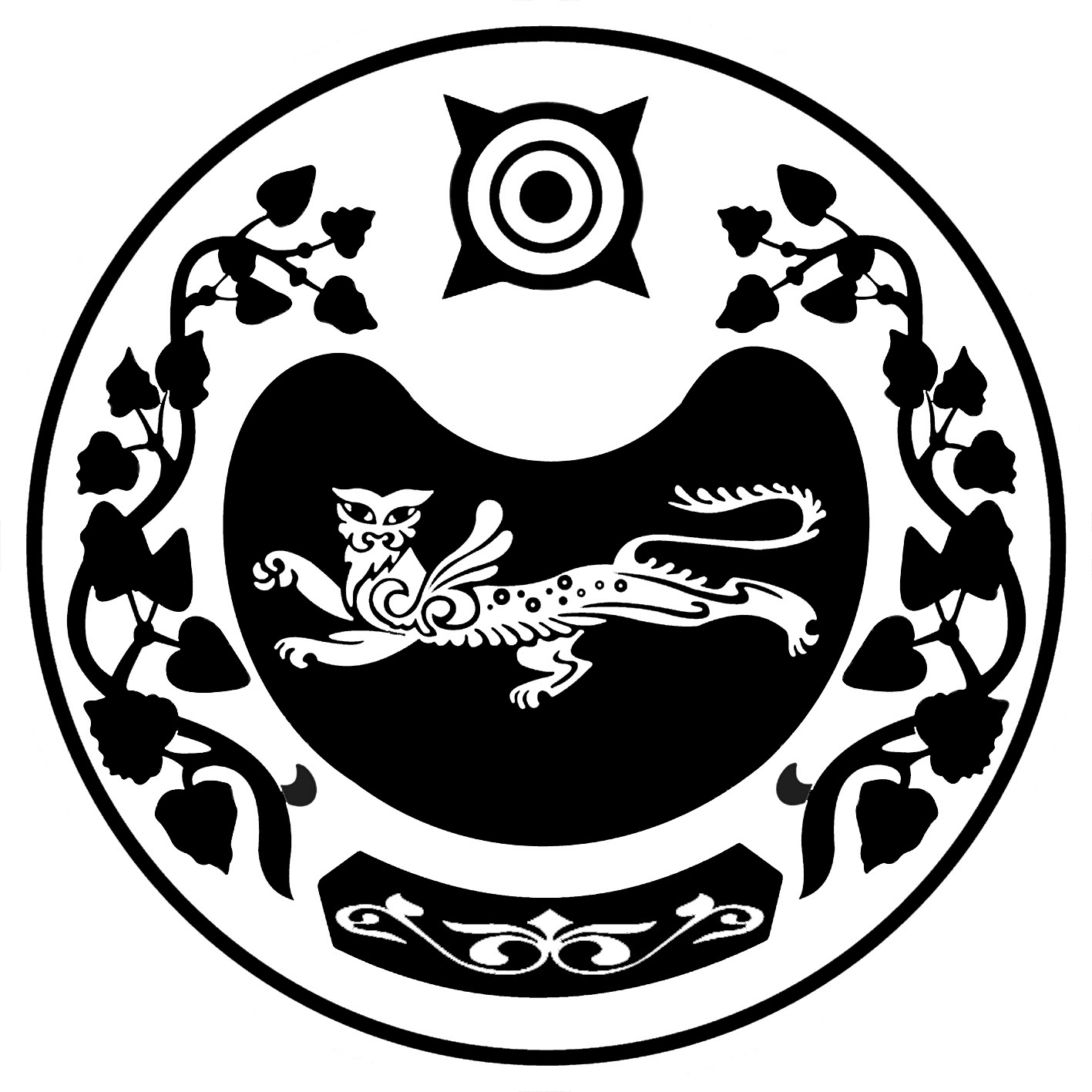  РОССИЯ ФЕДЕРАЦИЯЗЫ			      РОССИЙСКАЯ ФЕДЕРАЦИЯХАКАС РЕСПУБЛИКАЗЫ			      РЕСПУБЛИКА  ХАКАСИЯАFБАН ПИЛТIРI  					      УСТЬ-АБАКАНСКИЙ РАЙОНМОСКОВСКАЙ ААЛ ЧОБIНIН		      АДМИНИСТРАЦИЯУСТАF ПАСТАА					      МОСКОВСКОГО СЕЛЬСОВЕТАП О С Т А Н О В Л Е Н И Е   от 29 мая 2020 года	                                                     №   23/1 - п						                 с. Московское	О расторжении договорасоциального наймажилого помещения   В соответствии с п. 3 ст. 83  Жилищного  кодекса  Российской Федерации от 29.12.2004 г. № 188-ФЗ (с изменениями и дополнениями вступившими в силу с 01.01.2017 г.),   Федеральным законом от 06.10.2003 г № 131-ФЗ «Об общих принципах организации местного самоуправления в Российской Федерации»,   Уставом муниципального образования Московский сельсовет, на основании письменного заявления Суховой М.В  от 22.04.2020г о добровольном расторжении договора социального найма, администрация Московского сельсоветаПОСТАНОВЛЯЕТ:Договор социального найма жилого помещения от 14.11.2017г. между администрацией Московского сельсовета и Суховой Марией Владимировной, по адресу: Республика Хакасия, Усть-Абаканский район, с. Московское, ул. Подгорная, 26 считать расторгнутым  в связи с выездом нанимателя в  другое место жительства.Данное постановление вступает в силу со дня подписания и подлежит        опубликованию на официальном сайте Московского сельсовета в сети «Интернет».  Контроль  за исполнением настоящего  постановления    оставляю за собой. Глава Московского сельсовета                                         А.Н. Алимов   